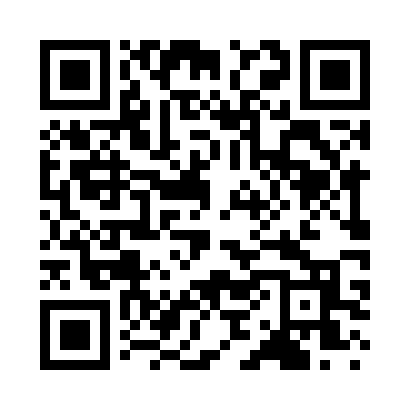 Prayer times for Bogalusa, Louisiana, USAMon 1 Jul 2024 - Wed 31 Jul 2024High Latitude Method: Angle Based RulePrayer Calculation Method: Islamic Society of North AmericaAsar Calculation Method: ShafiPrayer times provided by https://www.salahtimes.comDateDayFajrSunriseDhuhrAsrMaghribIsha1Mon4:416:001:034:418:069:252Tue4:426:011:044:418:069:253Wed4:426:011:044:418:069:254Thu4:436:021:044:428:069:255Fri4:436:021:044:428:069:256Sat4:446:021:044:428:069:247Sun4:456:031:044:428:069:248Mon4:456:031:054:428:069:249Tue4:466:041:054:438:059:2310Wed4:476:041:054:438:059:2311Thu4:476:051:054:438:059:2312Fri4:486:061:054:438:059:2213Sat4:496:061:054:438:049:2214Sun4:496:071:054:438:049:2115Mon4:506:071:054:448:049:2116Tue4:516:081:064:448:039:2017Wed4:526:081:064:448:039:1918Thu4:526:091:064:448:029:1919Fri4:536:091:064:448:029:1820Sat4:546:101:064:448:019:1721Sun4:556:111:064:448:019:1722Mon4:556:111:064:448:009:1623Tue4:566:121:064:448:009:1524Wed4:576:121:064:447:599:1425Thu4:586:131:064:447:599:1426Fri4:596:141:064:447:589:1327Sat4:596:141:064:447:579:1228Sun5:006:151:064:447:579:1129Mon5:016:161:064:447:569:1030Tue5:026:161:064:447:559:0931Wed5:036:171:064:447:549:08